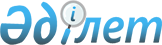 "Америкалық және әлемдiк депозитарлық акцияларды (қолхаттарды) шығару кезінде ақпарат беру туралы" Қазақстан Республикасы Бағалы қағаздар жөніндегі ұлттық комиссиясының Директоратының 1998 жылғы 30 шілдедегі N 124 қаулысына өзгерістер мен толықтырулар енгізу туралы
					
			Күшін жойған
			
			
		
					Қаулысы Қазақстан Республикасы Бағалы қағаздар жөніндегі ұлттық комиссиясы Директоратының 1998 жылғы 20 қараша N 197-2 Қазақстан Республикасының Әділет министрлігінде 1999 жылғы 12 ақпан N 686 тіркелді. Күші жойылды - Қазақстан Республикасы Қаржы нарығын және қаржы ұйымдарын реттеу мен қадағалау агенттігі Басқармасының 2008 жылғы 2 қазандағы N 143 қаулысымен.
      


Күші жойылды - ҚР Қаржы нарығын және қаржы ұйымдарын реттеу мен қадағалау агенттігі Басқармасының 2008.10.02 N 143 қаулысымен.





      ----------------- Бұйрықтан үзінді -------------------





      




Ба




ғ




алы 




қ




а




ғ




аздар рыногы субъектілеріні




ң




 




қ




ызметін реттейтін нормативтік 




қўқ




ы




қ




ты




қ




 актілерді 




Қ




аза




қ




стан Республикасыны




ң




 за




ң




намасына с




ә




йкес келтіру ма




қ




сатында, 




Қ




аза




қ




стан Республикасы 




Қ




аржы нары




ғ




ын және 




қ




аржы 




ұ




йымдарын реттеу мен 




қ




ада




ғ




алау агенттігіні




ң




 Бас




қ




армасы (б




ұ




дан  әрі - Агенттік) 




Қ




АУЛЫ ЕТЕДІ:






      1. Осы 




қ




аулыны




ң




 




қ




осымшасына сәйкес 




Қ




аза




қ




стан Республикасыны




ң






кейбір нормативтік 




қўқ




ы




қ




ты




қ




 актілеріні




ң




 к




ү




ші жойылды деп танылсын.






      2. Осы 




қ




аулы 




қ




абылдан




ғ




ан к




ү




нінен бастап 




қ




олданыс




қ




а енгізіледі.






      3. ...






      4. ...





      Төрайым                                       Е. Бахмутова





Қ




аза




қ




стан Республикасы      






Қ




аржы нары




ғ




ын ж




ә




не 




қ




аржы     






ұйымдарын реттеу мен қадағалау 






агенттігі Бас




қ




армасыны




ң      






2008 жыл




ғ




ы 2 




қ




азандағы       






N 143 




қ




аулысына 




қ




осымша      





К




ү




ші жойылды деп танылатын нормативтік 




қўқ




ы




қ




ты




қ






актілерді




ң 




тізбесі



      


Мына нормативтік 




қўқ




ы




қ




ты




қ




 актілерді




ң




 к




ү




ші жойылды деп танылсын:






      1) ...;






      2) ...;






      3) ...;






      4) ...;






      5) ...;






      6) ...;






      7) 




Қ




аза




қ




стан Республикасы Ба




ғ




алы 




қ




а




ғ




аздар ж




ө




ніндегі Ұлтты




қ




 комиссиясы Директоратыны




ң




 "




Қ




аза




қ




стан Республикасы Ба




ғ




алы 




қ




а




ғ




аздар жөніндегі Ұлтты




қ




 комиссиясы Директоратыны




ң




 "Американды




қ




 және 




ғ




аламды




қ




 депозитарлы




қ




 акцияларды (




қ




олхаттарды) шы




ғ




ар




ғ




анда а




қ




паратты беру туралы» 1998 жыл




ғ




ы 30 сәуірдегі № 124 




қ




аулысына 




ө




згерістер мен толықтырулар енгізу туралы" 1998 жыл




ғ




ы 20 




қ




арашада




ғ




ы N 197-2 




қ




аулысы (Нормативтік 




құқ




ы




қ




ты




қ




 актілерді мемлекеттік тіркеу тізілімінде N 685 тіркелген);






      8) ...;






      9) ....






      "Халықаралық облигациялар және АДР шығарудың шарттары туралы" Қазақстан Республикасы Бағалы қағаздар жөніндегі ұлттық комиссиясы (бұдан әрi "Ұлттық комиссия" деп аталады) Директоратының 1998 жылғы 20 қарашадағы N 197 қаулысының қабылдануына байланысты Ұлттық комиссиясының Директораты қаулы етеді: 



      1. Қазақстан Республикасының Әдiлет министрлiгiнде 1998 жылғы 27 тамызда N 587 
 V980587_ 
 тiркелген, "Америкалық және әлемдiк депозитарлық акцияларды (қолхаттарды) шығару кезiнде ақпарат беру туралы" Ұлттық комиссия Директоратының 1998 жылғы 30 шiлдедегi N 124 қаулысына мынадай толықтырулар енгiзiлсiн: 



      2-тармақтың 2) тармақшасы мынадай мазмұндағы алтыншы бөлiкпен толықтырылсын: 



      "- Қазақстан Республикасының заңдарына сәйкес құрылған және жұмыс iстеп тұрған қор биржасы берген, эмитенттiң бұрынғы шығарылған эмиссиялық бағалы қағаздарының осы қор биржасының ресми тiзiмiне енгiзiлгендiгi туралы жазбаша растама (осы бөлiк Ұлттық комиссия Директоратының 1998 жылғы 20 қарашадағы N 197-2 қаулысымен енгізiлген);". 



      2. Осы Қаулының Қазақстан Республикасының Әдiлет министрлiгiнде тiркелген сәттен бастап күшiне енгізiлетiндiгi белгiленсiн. 



      3. Ұлттық комиссия орталық аппаратының Корпоративтiк қаржылар басқармасы: 



      1) осы Қаулыны (оны күшiне енгiзiлгеннен кейiн) бағалы қағаздар рыногы субъектiлерiнің назарына жеткiзсiн; 



      2) осы Қаулының орындалысына бақылау жасасын. 





 



      Ұлттық комиссияның Төрағасы 



 

					© 2012. Қазақстан Республикасы Әділет министрлігінің «Қазақстан Республикасының Заңнама және құқықтық ақпарат институты» ШЖҚ РМК
				